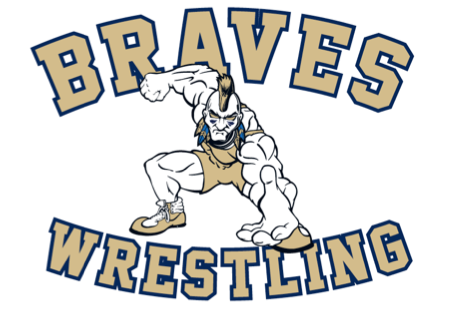 ARE YOU“BRAVE” Enough!2022-23 Oakland/Franklin Lakes Wrestling Registration NoticeThe Oakland Rec Commission will hold Online Registrations for the 2022-23 Season from September 27th - November 6th         To Register:Oaklandrec.orgThe season runs from week of November 28th – Late February. Practices will be held on Mondays, Wednesdays, and Thursdays at: NJ Sports House12 Wright WayOakland, NJ 07436Team meets are on Saturdays and some tournaments on Sundays.Sign-Up Now! No Experience Necessary!Grades K – 8th Fee: $108.00  Separately, you must order your singlet individually. Please allow 4 weeks for processing. To order your singlet:https://5kount.com/collections/braves-wrestling/singletsIf you have any questions regarding wrestling please contact Oakland Wrestling Coach,                             Bobby Sherrow at braveswrestle@gmail.com